Od srdce k srdci 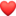 Naše přáníčka letí. Tvořili je rodiče i děti. Pro naše milé babičky a dědy,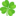  že je máme rádi teď už přece vědí. Tvořili jsme je s láskou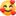  ať prozáři vám každý den, kdy se člověk citi sám a opuštěn 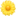 přáníčka vznikla ke dni seniorů 1.10.21naše zástupkyně Zuzana je předala do Domova důchodců v Proseči a do Domova pro seniory v Pelhřimově